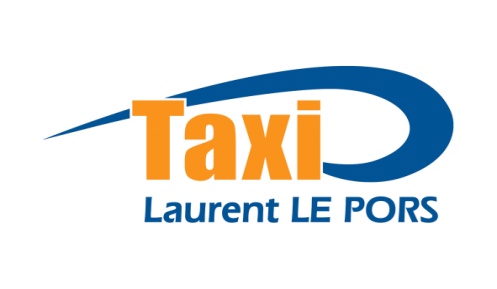 Tarifs 2016(Inchangés depuis 2014)Prix de jour de 7h00 à 19h00Prix de nuit de 19h00 à 6h59, dimanche et jours fériésPrix identique pour 1 aller et pour 1 retourGare de Roscoff jour : 7 € et nuit 8 € minibus 8 passagers : 15 € minicar 17 passagers 30 €.Gare de Morlaix :Taxi et minibus 8 passagers 45 € jour et 65 € nuit, minicar 17 passagers : 70 jour et 100 € nuit.Aéroport de Guipavas :Taxi et minibus 8 passagers : 90 € jour et 130 € nuit, minicar 17 passagers : 150 € jour et 200 € nuit.Pour toutes autres demandes, merci de nous contacter pour établir un devisPour nous réserver : 02 98 67 00 00contact@taxilepors.frSite internet: taxilepors.frLa Direction, Laurent Le Pors.